T.CNİZİP KAYMAKAMLIĞIGAZİ MUSTAFA KEMAL İLKOKULU MÜDÜRLÜĞÜ2019-2023 STRATEJİK PLANI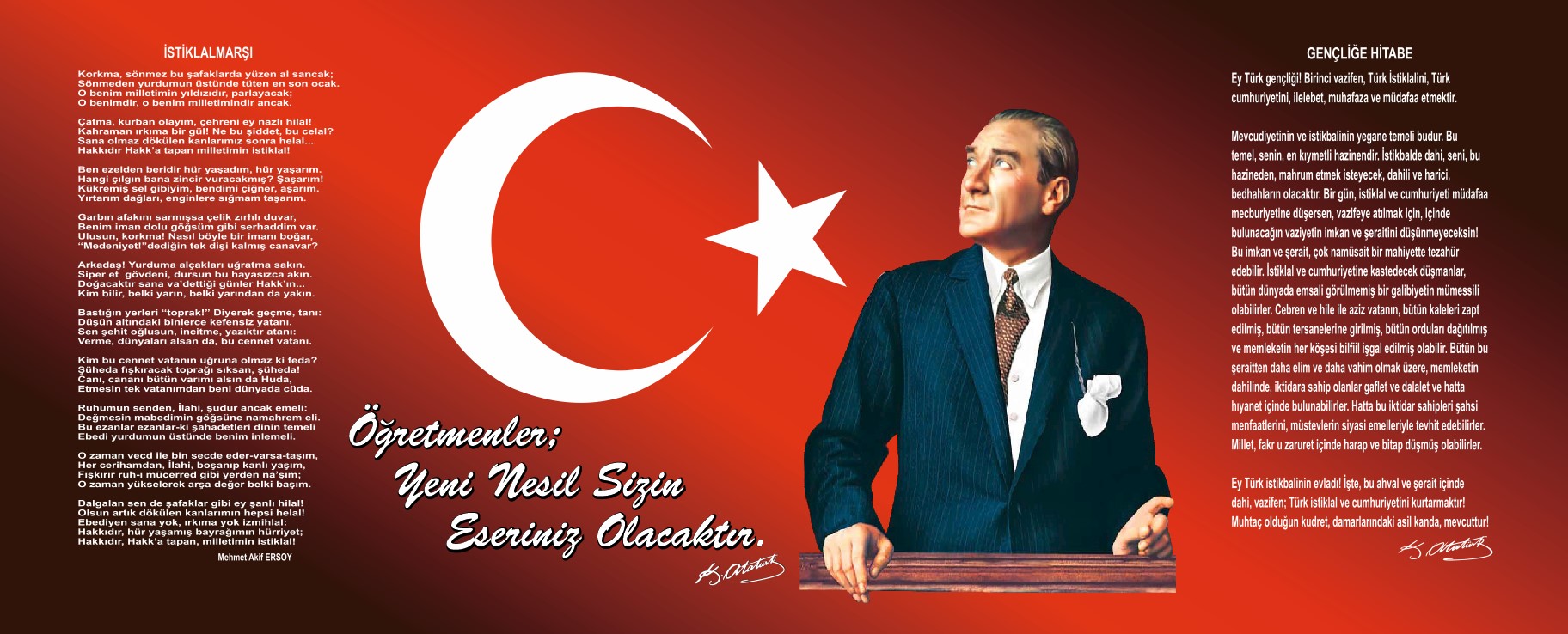 SunuşBugün yönetim biliminin söylediği üzere en küçüğünden en büyüğüne tüm kurumlar amaçlarına ulaşmak için planlama yapmak zorundadır. 21. Yüzyıl; çevre şartlarının hızla değiştiği, esnek, uzun vadeli ve dış çevredeki değişimi temel alan planlamayı zorunlu kılan bir dönemdir. İşte bu planlama şekli günümüzde “stratejik planlama” olarak adlandırılmaktadır.Ülkemizde yönetimler, tüm devlet kurumlarında da stratejik planlamanın zorunlu olduğunu anlamışlar ve bu konuda yasal düzenlemeler yapmışlardır. 5018 sayılı Kamu Mali Yönetim ve Kontrol Kanunu ile tüm kamu kurum ve kuruluşlarının Stratejik Planlama yapması yasal zorunluluk haline gelmiştir.Stratejik planlama doğrultusunda okulumuzun gelecekte varmak istediği ölçülebilir hedefleri ve bu hedeflere nasıl ulaşılacağını, bulunduğumuz nokta ile ulaşmayı arzu ettiğimiz durum arasındaki yolu gösteren süreci analiz etmeye çalıştık.  Stratejik Planı hazırlarken en çok üzerinde durduğumuz nokta başta öğrenci ve öğretmenler olmak üzere velilerimiz, okul destek kuruluşları ve okul çalışanlarının arasındaki uyumu mümkün olan en yüksek seviyeye çıkarmak ve bu paydaşlardaki kurum aidiyet kültürünü üst seviyelere taşımaktı. Çünkü bu unsurların eşgüdümlü çalışması öngörülen hedeflerin gerçekleşebilirliğini olanaklı kılacaktır.Stratejik planda belirlediğimiz hedeflerimizi ne oranda gerçekleştirdiğimizi yılsonunda gözden geçirerek ihtiyaç duyulursa gerekli revizyonlara gidilecektir.Gazi Mustafa Kemal İlkokulu stratejik planı (2019-2023)’de belirtilen amaç ve hedeflere ulaşmamızın okulumuzun gelişme ve kurumsallaşma süreçlerine önemli katkılar sağlayacağına inanmaktayız. Planın hazırlanmasında emeği geçen okul kalite kurulu ekibine, öğretmen, öğrenci ve velilerimize teşekkür ederim.Müslüm YALÇINOkul MüdürüİçindekilerSunuş	3İçindekiler	4BÖLÜM I: GİRİŞ ve PLAN HAZIRLIK SÜRECİ	5BÖLÜM II: DURUM ANALİZİ	5Okulun Kısa Tanıtımı *	6Okulun Mevcut Durumu: Temel İstatistikler	10PAYDAŞ ANALİZİ	16GZFT (Güçlü, Zayıf, Fırsat, Tehdit) Analizi	19Gelişim ve Sorun Alanları	22BÖLÜM III: MİSYON, VİZYON VE TEMEL DEĞERLER	26MİSYONUMUZ *	26VİZYONUMUZ *	26TEMEL DEĞERLERİMİZ *	26BÖLÜM IV: AMAÇ, HEDEF VE EYLEMLER	28TEMA I: EĞİTİM VE ÖĞRETİME ERİŞİM	28TEMA II: EĞİTİM VE ÖĞRETİMDE KALİTENİN ARTIRILMASI	30TEMA III: KURUMSAL KAPASİTE	33V. BÖLÜM: MALİYETLENDİRME	35EKLER:	37BÖLÜM I: GİRİŞ ve PLAN HAZIRLIK SÜRECİ2019-2023 dönemi stratejik plan hazırlanması süreci Üst Kurul ve Stratejik Plan Ekibinin oluşturulması ile başlamıştır. Ekip tarafından oluşturulan çalışma takvimi kapsamında ilk aşamada durum analizi çalışmaları yapılmış ve durum analizi aşamasında paydaşlarımızın plan sürecine aktif katılımını sağlamak üzere paydaş anketi, toplantı ve görüşmeler yapılmıştır. Durum analizinin ardından geleceğe yönelim bölümüne geçilerek okulumuzun amaç, hedef, gösterge ve eylemleri belirlenmiştir. Çalışmaları yürüten ekip ve kurul bilgileri altta verilmiştir.STRATEJİK PLAN ÜST KURULUBÖLÜM II: DURUM ANALİZİDurum analizi bölümünde okulumuzun mevcut durumu ortaya konularak neredeyiz sorusuna yanıt bulunmaya çalışılmıştır. Bu kapsamda okulumuzun kısa tanıtımı, okul künyesi ve temel istatistikleri, paydaş analizi ve görüşleri ile okulumuzun Güçlü Zayıf Fırsat ve Tehditlerinin (GZFT) ele alındığı analize yer verilmiştir.Okulun Kısa Tanıtımı Okulumuz 1987–1988 Öğretim yılında Eğitim- Öğretime başlamış olup Milli Eğitim Gençlik ve Spor Bakanımız Sayın Hasan Celal GÜZEL tarafından 9 Kasım 1987 tarihinde açılışı resmen yapılmıştır. 9 Kasım 1987 tarihinde Atatürk Ortaokulu olarak açılan okulumuz 8 yıllık eğitimin zorunlu olmasından sonra 1997 yılından itibaren Gazi Mustafa Kemal İlköğretim Okulu olarak hizmet vermeye başlamıştır. Okul dönüşümleri sonrasında okulumuz Gazi Mustafa Kemal İlkokulu olarak hizmet vermektedir. Okulumuzun toplam derslik sayısı 22´dir. Öğrenci sayısının artmasından dolayı 2017-2018 Eğitim-Öğretim Yılı ikinci döneminde okul bahçesine 4 prefabrik sınıf kurulmuştur. Okulumuzda 1 müdür, 2 müdür yardımcısı, 1 rehber öğretmen, 20 sınıf öğretmeni, 4 okul öncesi öğretmeni,1 İngilizce öğretmeni, 7 Türkçe Öğretici ve 4 hizmetli görev yapmaktadır. 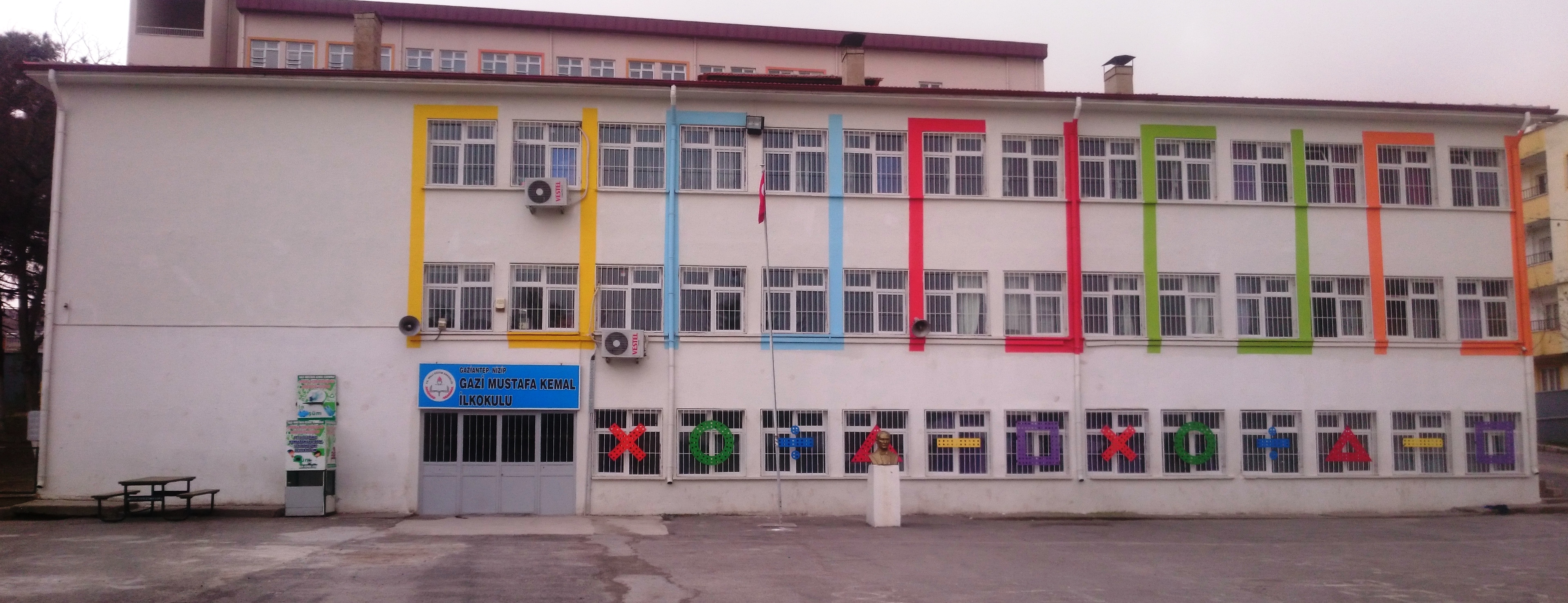 Okulumuz Namık Kemal Mahallesi’nde bulunmaktadır. Okulumuz kadrosunda bulunan genç öğretmenler ve ileri görüşlü idareciler ile öğrencilerimize hizmet vermektedir. Okulumuz öğrencilerin erişebileceği bir konumdadır. Okulumuzda okul-aile birliği bünyesinde velilerimiz ile iletişim daima üst düzeydedir. Bölgesinde bulunan öğrencilerin çok büyük bir bölümü tarafından tercih edilmekteyiz. Bünyemizde 371 yabancı uyruklu, 547 Türk uyruklu öğrenci bulunmaktadır. Okulumuzda yabancı uyruklu öğrenciler için PİCTES projesi kapsamında okuma-yazma kursu verilmektedir. Toplamda 7 Türkçe Öğretici öğretmen ile yardımcı olacak ve yön verecek rehberlik servisimiz bulunmaktadır. Okulumuz temizlik ve hijyen konusuna önem vermektedir. 2018 yılında “Beyaz Bayrak” projesine başvurulmuştur. Okulumuzda öğrenci güvenliği ve iş güvenliği üst düzeyde tutulmaktadır. Öğrencilerin okula giriş ve çıkışları güvenlik gözetiminde yapılmaktadır. Okulumuzun web sitesi her gün düzenli olarak güncellenmektedir. Web sitesi içeriği öğrencilerin çalıştığı etkinlikler ile güncellenmektedir. Okulumuzda Eğitim Bilişim Ağı (EBA) etkin bir şekilde kullanılmaktadır. İlçe genelinde okulumuz organizasyonluğunda yarışma ve projelere düzenlenmiştir ve düzenlemeye devam edecektir.Öğrencilerimizin ailelerinin bir kısmı maalesef aileleriyle birlikte yılın belli dönemlerinde mevsimlik işçi olarak çalışmaya gitmektedir. Bu durum okulumuzu ve öğrencilerimizi olumsuz etkilemekte, okula devam edememe sorunu ortaya çıkmaktadır. Çok sık veli ziyareti, veli toplantısı ve yüz yüze görüşmelerde de ailelere ısrarla öğrencileri okul zamanlarında götürmemelerini istesek de bu yeterli olmamaktadır. Semtte yaşayan ailelerin sosyo- ekonomik gücü düşüktür. Dar gelirli veya orta gelirli aileler yaşamakta, evler genellikle müstakil ve sobayla ısınmaktadır. Maddi durumunda iyileşme olan aileler ilçenin gelişmekte olan doğu kısmına göç etmektedir. 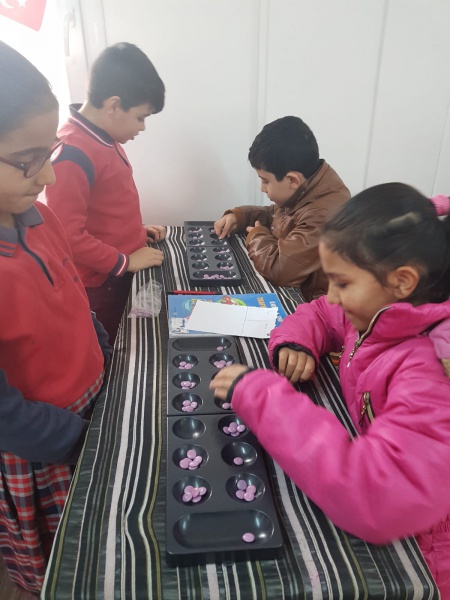 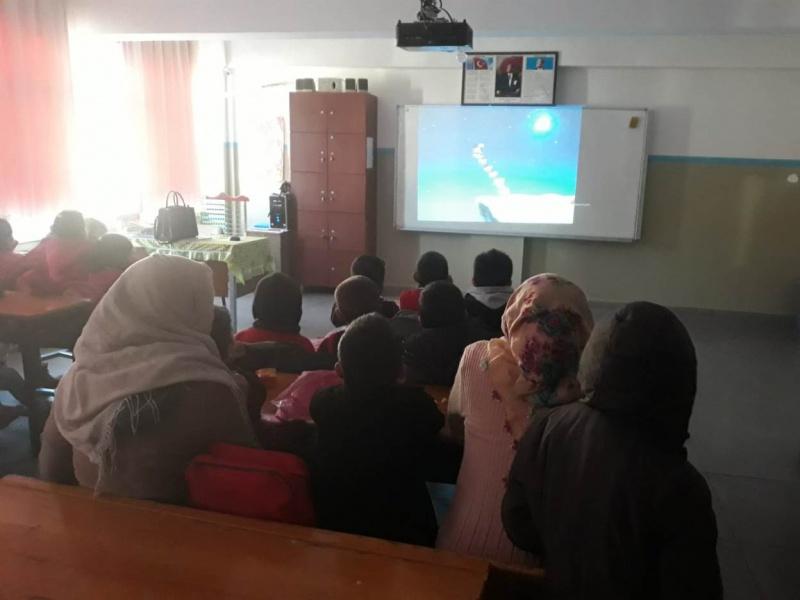 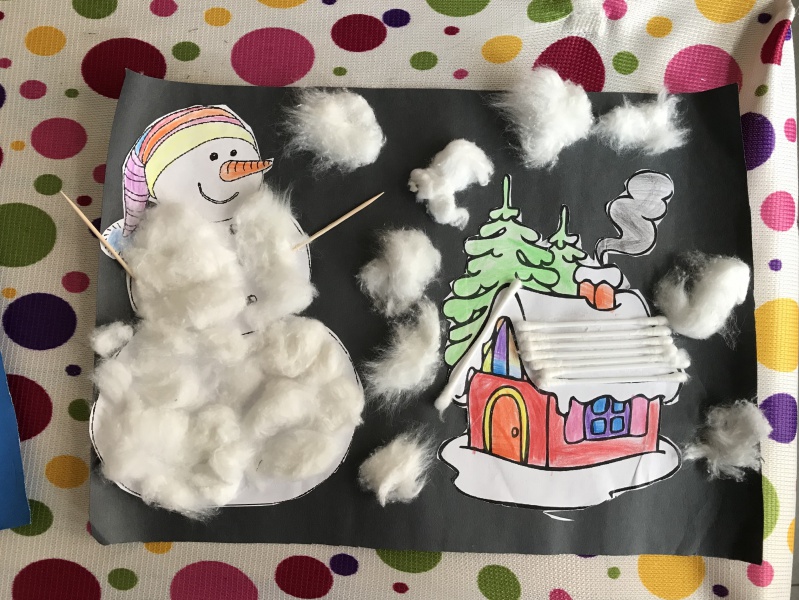 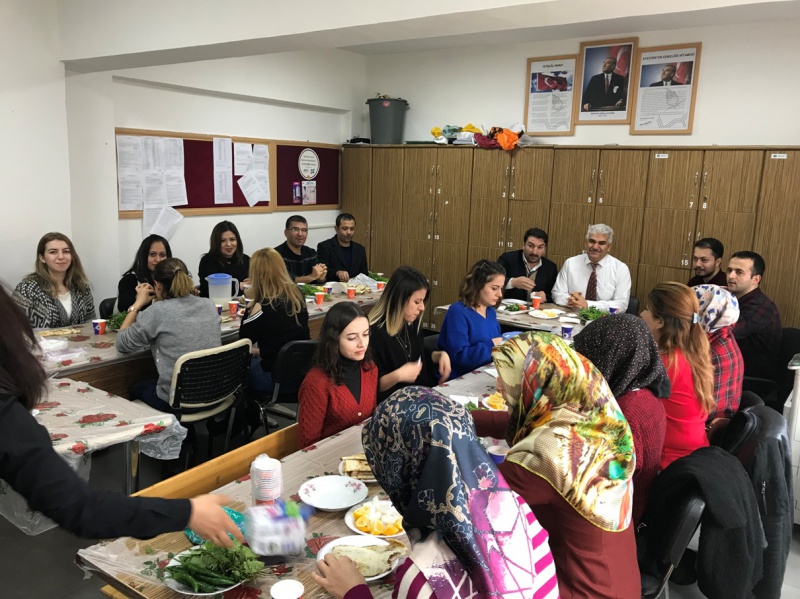 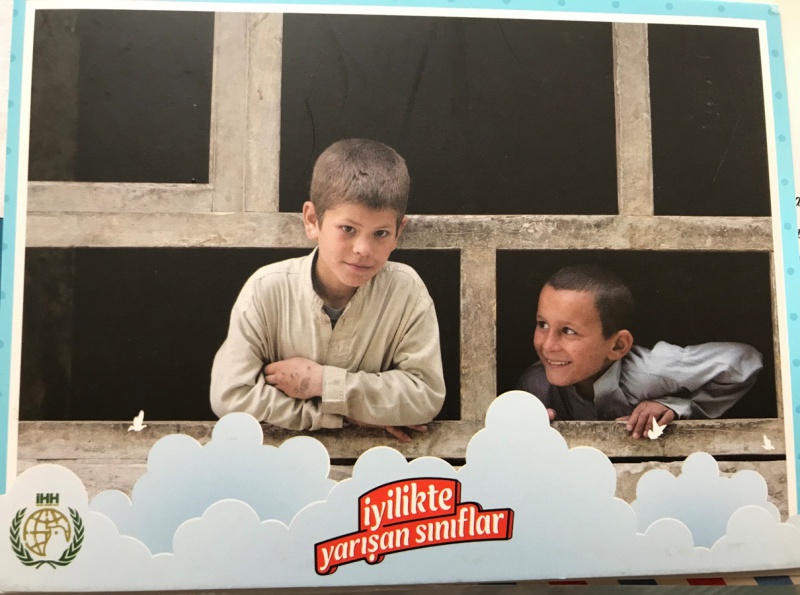 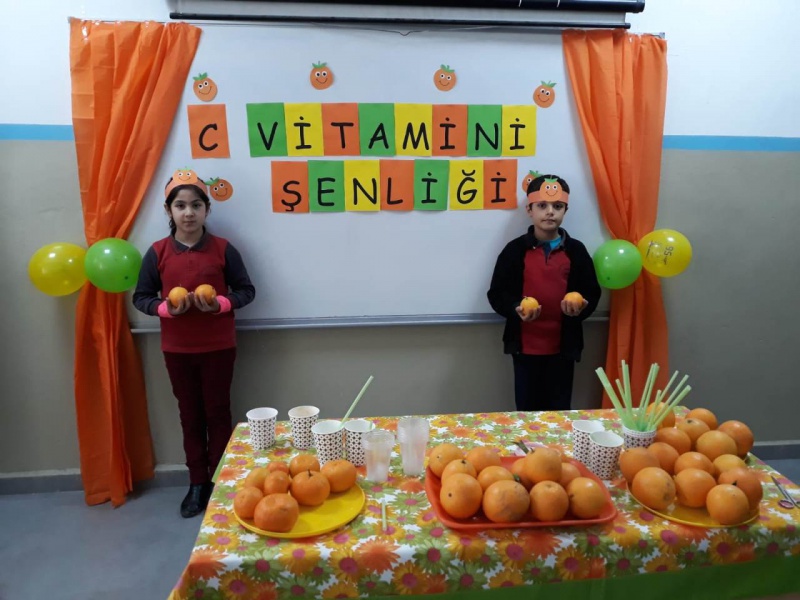 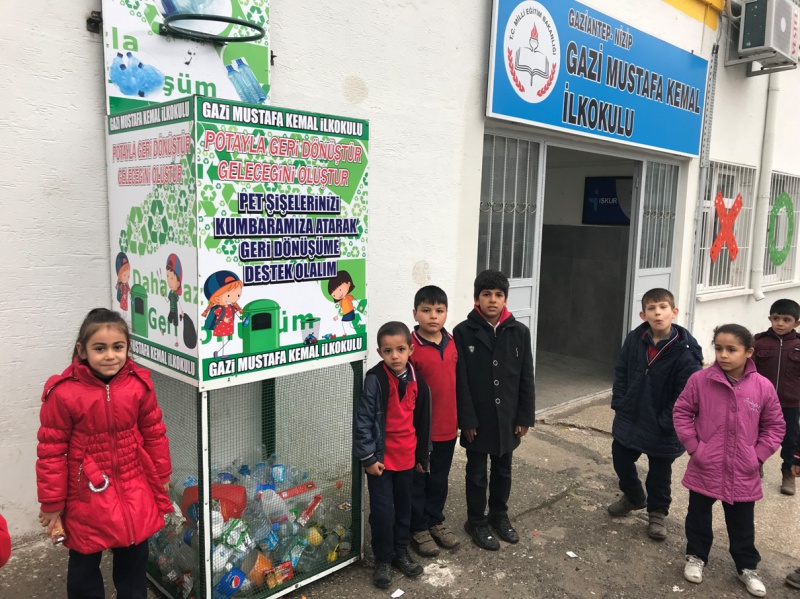 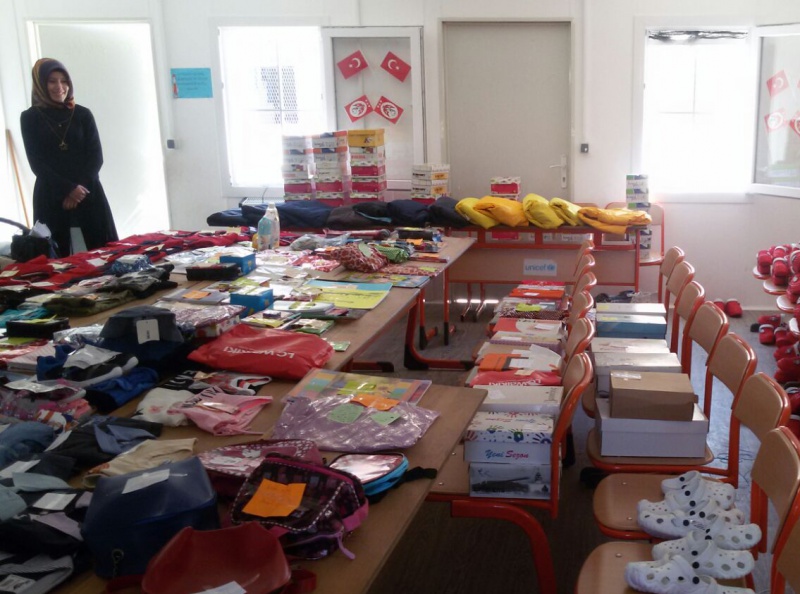 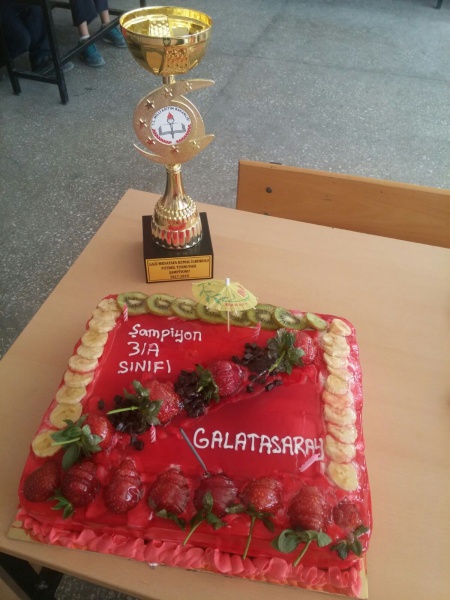 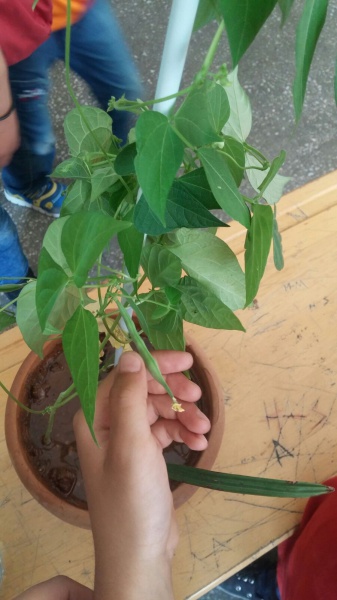 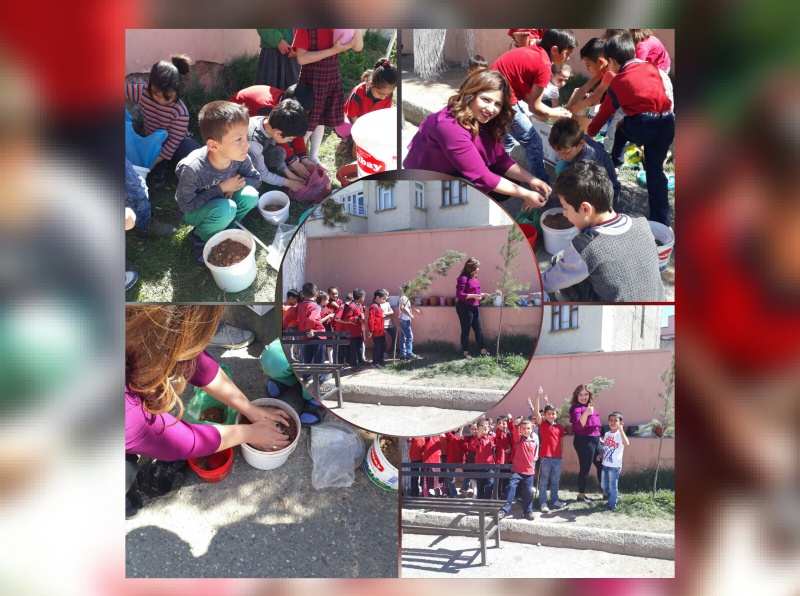 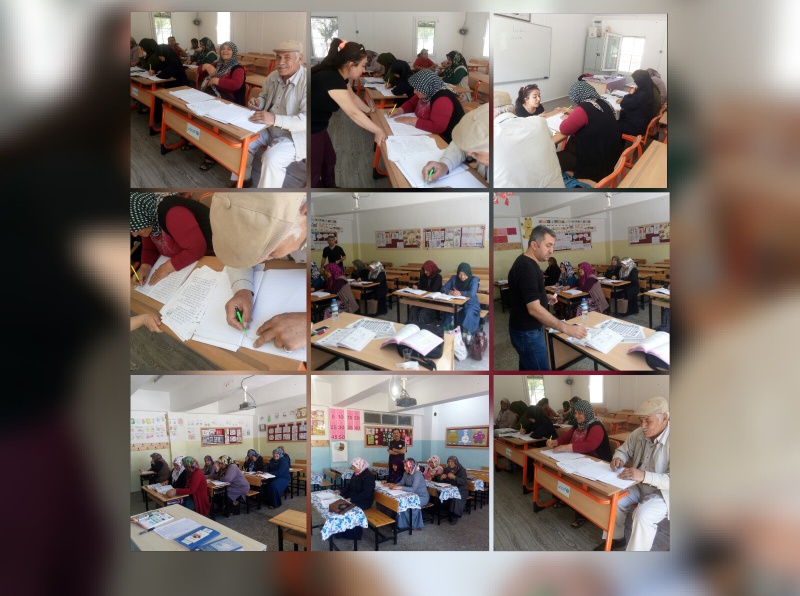 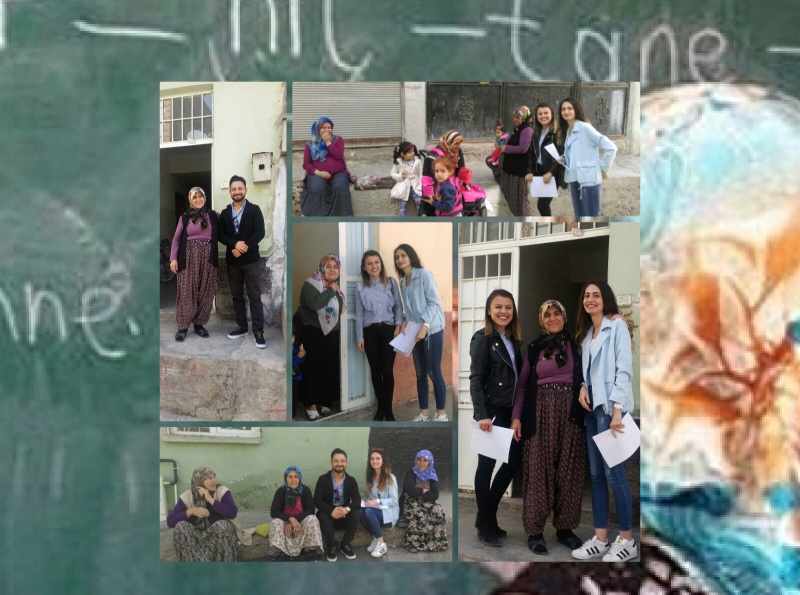 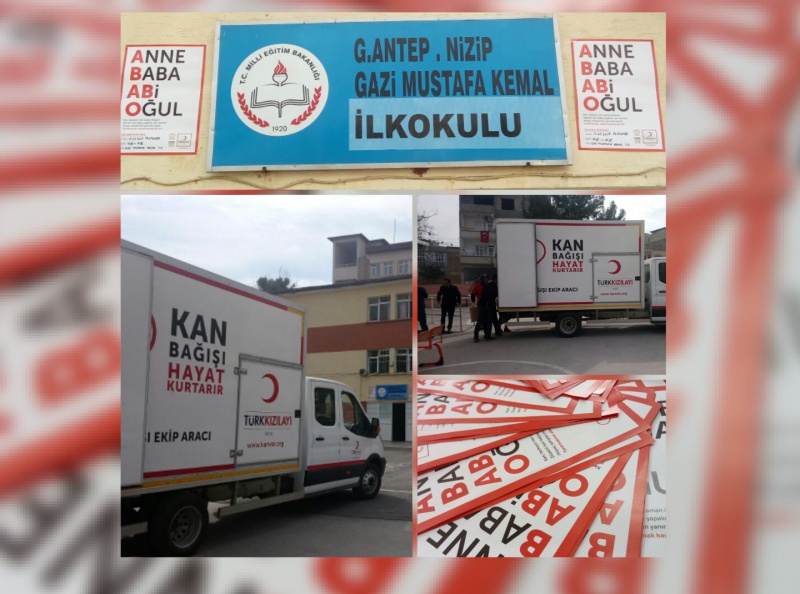 Okulun Mevcut Durumu: Temel İstatistiklerOkul KünyesiOkulumuzun temel girdilerine ilişkin bilgiler altta yer alan okul künyesine ilişkin tabloda yer almaktadır.Temel Bilgiler Tablosu- Okul Künyesi Çalışan BilgileriOkulumuzun çalışanlarına ilişkin bilgiler altta yer alan tabloda belirtilmiştir.Çalışan Bilgileri TablosuOkulumuz Bina ve Alanları	Okulumuzun binası ile açık ve kapalı alanlarına ilişkin temel bilgiler altta yer almaktadır.Okul Yerleşkesine İlişkin Bilgiler Sınıf ve Öğrenci Bilgileri	Okulumuzda yer alan sınıfların öğrenci sayıları alttaki tabloda verilmiştir.Donanım ve Teknolojik KaynaklarımızTeknolojik kaynaklar başta olmak üzere okulumuzda bulunan çalışır durumdaki donanım malzemesine ilişkin bilgiye alttaki tabloda yer verilmiştir.Teknolojik Kaynaklar TablosuGelir ve Gider BilgisiOkulumuzun genel bütçe ödenekleri, okul aile birliği gelirleri ve diğer katkılarda dâhil olmak üzere gelir ve giderlerine ilişkin son iki yıl gerçekleşme bilgileri alttaki tabloda verilmiştir.PAYDAŞ ANALİZİKurumumuzun temel paydaşları öğrenci, veli ve öğretmen olmakla birlikte eğitimin dışsal etkisi nedeniyle okul çevresinde etkileşim içinde olunan geniş bir paydaş kitlesi bulunmaktadır. Paydaşlarımızın görüşleri anket, toplantı, dilek ve istek kutuları, elektronik ortamda iletilen önerilerde dâhil olmak üzere çeşitli yöntemlerle sürekli olarak alınmaktadır.Paydaş anketlerine ilişkin ortaya çıkan temel sonuçlara altta yer verilmiştir: Öğrenci Anketi Sonuçları:Öğrencilere uygulanan anketler incelendiğinde, öğrencilerin genel olarak öğretmenleri ve rehberlik servisiyle olan iletişimleri iyidir. Öğrencilerin genel olarak okulda gördükleri olumlu yönler; kitap okuma saatlerinin olması, okulda düzenlenen sosyal ve sportif etkinlikler, arkadaşlık ilişkilerinin iyi olması ve yangın merdiveni gibi güvenlik tedbirlerinin bulunmasıdır.Öğrencilerin okulda olumsuz olarak gördükleri durumlar ise; kütüphane ve bilgisayar labarotuvarı gibi alanların bulunmaması,  dördüncü sınıfların bulunduğu konteyner sınıflarda projeksiyon bulunmamasıdır.  Öğretmen Anketi Sonuçları:Anketler incelendiğinde, öğretmenlerin genel olarak kurumdaki idarecilerden, öğretmenlerden memnun oldukları belirlenmiştir. Kendilerini okulun önemli bir üyesi olarak değerlendirmektedirler.. Genel olarak öğretmenler alanlarına ilişkin yenilik ve gelişmeleri takip etmektedirler. Genel olarak bakıldığında, öğretmenler çok özverili çalışmaktadırlar. Ayrıca genç bir öğretmen kadrosunun olması ve öğretmenlerin de işlerini severek yapmaları okulu sevdirmektedir.  Okulun teknolojik olarak materyallere sahip olmaması, teknik araç gereç sıkıntısının olması, okulda yabancı uyruklu öğrencilerin ve kozmopolit bir yapının olması, öğretmenlerde öğrenilmiş çaresizliğe sebep olmaktadır. Öğretmenler genel olarak fiziksel imkânların yetersiz olmasından şikâyetçidirlerVeli Anketi Sonuçları:Velilerin genel olarak olumlu gördüğü durumlar; Öğretmenlerin ve idarenin velilerle ilgilenmesi, anlayışlı olmaları, rehberlik hizmetlerinden yeterince yararlanabilmeleri, okuldaki etkinliklerin veli ve öğrencilere hitap etmesi, geri dönüşüm kutusunun, pil toplama kutusunun ve yangın merdiveninin olması, ödüllendirmelerin olmasıdır.Velilerin genel olarak olumsuz gördüğü durumlar; okulun binasında yetersizlikler olması, öğrenci mevcudunun fazla olması, kütüphanenin olmamasından yakınmaktadırlar.GZFT (Güçlü, Zayıf, Fırsat, Tehdit) Analizi Okulumuzun temel istatistiklerinde verilen okul künyesi, çalışan bilgileri, bina bilgileri, teknolojik kaynak bilgileri ve gelir gider bilgileri ile paydaş anketleri sonucunda ortaya çıkan sorun ve gelişime açık alanlar iç ve dış faktör olarak değerlendirilerek GZFT tablosunda belirtilmiştir. Dolayısıyla olguyu belirten istatistikler ile algıyı ölçen anketlerden çıkan sonuçlar tek bir analizde birleştirilmiştir.Kurumun güçlü ve zayıf yönleri donanım, malzeme, çalışan, iş yapma becerisi, kurumsal iletişim gibi çok çeşitli alanlarda kendisinden kaynaklı olan güçlülükleri ve zayıflıkları ifade etmektedir ve ayrımda temel olarak okul müdürü/müdürlüğü kapsamından bakılarak iç faktör ve dış faktör ayrımı yapılmıştır. İçsel Faktörler Güçlü YönlerZayıf YönlerDışsal FaktörlerFırsatlarTehditler Gelişim ve Sorun AlanlarıGelişim ve sorun alanları analizi ile GZFT analizi sonucunda ortaya çıkan sonuçların planın geleceğe yönelim bölümü ile ilişkilendirilmesi ve buradan hareketle hedef, gösterge ve eylemlerin belirlenmesi sağlanmaktadır. Gelişim ve sorun alanları ayrımında eğitim ve öğretim faaliyetlerine ilişkin üç temel tema olan Eğitime Erişim, Eğitimde Kalite ve kurumsal Kapasite kullanılmıştır. Eğitime erişim, öğrencinin eğitim faaliyetine erişmesi ve tamamlamasına ilişkin süreçleri; Eğitimde kalite, öğrencinin akademik başarısı, sosyal ve bilişsel gelişimi ve istihdamı da dâhil olmak üzere eğitim ve öğretim sürecinin hayata hazırlama evresini; Kurumsal kapasite ise kurumsal yapı, kurum kültürü, donanım, bina gibi eğitim ve öğretim sürecine destek mahiyetinde olan kapasiteyi belirtmektedir.Gelişim ve sorun alanlarına ilişkin GZFT analizinden yola çıkılarak saptamalar yapılırken yukarıdaki tabloda yer alan ayrımda belirtilen temel sorun alanlarına dikkat edilmesi gerekmektedir.Gelişim ve Sorun AlanlarımızBÖLÜM III: MİSYON, VİZYON VE TEMEL DEĞERLEROkul Müdürlüğümüzün Misyon, vizyon, temel ilke ve değerlerinin oluşturulması kapsamında öğretmenlerimiz, öğrencilerimiz, velilerimiz, çalışanlarımız ve diğer paydaşlarımızdan alınan görüşler, sonucunda stratejik plan hazırlama ekibi tarafından oluşturulan Misyon, Vizyon, Temel Değerler; Okulumuz üst kurulana sunulmuş ve üst kurul tarafından onaylanmıştır. Not:Üst kurula sunup onaylayalımMİSYONUMUZ Çağdaş eğitim-öğretim kapsamında milli-manevi değerlerine bağlı, yeniliklere ve gelişmeye açık, olumlu davranışlarıyla çevresine örnek olan, bireysel farklılıkların önemsendiği güvenli bir ortamda, üst öğrenime hazır bireyler yetiştirmek.VİZYONUMUZ Eğitimde yenilikçi yaklaşımlarla desteklenmiş, çok kültürlü bir ortamda kaliteli bireylerin yetiştirildiği saygın eğitim kurumlarından biri olmakTEMEL DEĞERLERİMİZ 1) Sevgi ve Saygı2) Hak ve Adil3) Dürüstlük4) Çalışkanlık5) Hoşgörülük6) YardımseverlikBÖLÜM IV: AMAÇ, HEDEF VE EYLEMLERTEMA I: EĞİTİM VE ÖĞRETİME ERİŞİMEğitim ve öğretime erişim okullaşma ve okul terki, devam ve devamsızlık, okula uyum ve oryantasyon, özel eğitime ihtiyaç duyan bireylerin eğitime erişimi, yabancı öğrencilerin eğitime erişimi ve hayat boyu öğrenme kapsamında yürütülen faaliyetlerin ele alındığı temadır.Stratejik Amaç 1: Kayıt bölgemizde yer alan çocukların okullaşma oranlarını artıran, öğrencilerin uyum ve devamsızlık sorunlarını gideren etkin bir yönetim yapısı kurulacaktır.  Stratejik Hedef 1. 1. : Kayıt bölgemizde yer alan çocukların okullaşma oranları artırılacak ve öğrencilerin uyum ve devamsızlık sorunları da giderilecektir. Performans GöstergelerTEMA II: EĞİTİM VE ÖĞRETİMDE KALİTENİN ARTIRILMASIEğitim ve öğretimde kalitenin artırılması başlığı esas olarak eğitim ve öğretim faaliyetinin hayata hazırlama işlevinde yapılacak çalışmaları kapsamaktadır. Bu tema altında akademik başarı, sınav kaygıları, sınıfta kalma, ders başarıları ve kazanımları, disiplin sorunları, öğrencilerin bilimsel, sanatsal, kültürel ve sportif faaliyetleri ile istihdam ve meslek edindirmeye yönelik rehberlik ve diğer mesleki faaliyetler yer almaktadır. Stratejik Amaç 2: Bütün bireylere ulusal ve uluslararası ölçütlerde bilgi, beceri, tutum ve davranışın kazandırılmasına; girişimci, yenilikçi, dil becerileri yüksek, iletişime ve öğrenmeye açık, özgüven ve sorumluluk sahibi sağlıklı ve mutlu bireylerin yetişmesine imkân sağlamak.Stratejik Hedef 2.1. Öğrenme kazanımlarını takip eden ve velileri de sürece dâhil eden bir yönetim anlayışı ile öğrencilerimizin akademik başarıları ve sosyal faaliyetlere etkin katılımı artırılacaktır.EYLEM PLANI TEMA III: KURUMSAL KAPASİTEStratejik Amaç 3: Beşerî, fizikî, malî ve teknolojik yapı ile yönetim ve organizasyon yapısını iyileştirerek, eğitime erişimi ve eğitimde kaliteyi artıracak etkin ve verimli bir kurumsal yapıyı tesis etmek. Stratejik Hedef 3. 1. : Yönetim ve öğrenme etkinliklerinin izlenmesi, değerlendirilmesi ve geliştirilmesi amacıyla veriye dayalı yönetim yapısına geçilecektir.PERFORMANS GÖSTERGELERİ  EYLEM PLANI V. BÖLÜM: MALİYETLENDİRME2019-2023 Stratejik Planı Faaliyet/Proje Maliyetlendirme TablosuVI. BÖLÜM: İZLEME VE DEĞERLENDİRMEOkulumuz Stratejik Planı izleme ve değerlendirme çalışmalarında 5 yıllık Stratejik Planın izlenmesi ve 1 yıllık gelişim planın izlenmesi olarak ikili bir ayrıma gidilecektir. Stratejik planın izlenmesinde 6 aylık dönemlerde izleme yapılacak denetim birimleri, il ve ilçe millî eğitim müdürlüğü ve Bakanlık denetim ve kontrollerine hazır halde tutulacaktır.Yıllık planın uygulanmasında yürütme ekipleri ve eylem sorumlularıyla aylık ilerleme toplantıları yapılacaktır. Toplantıda bir önceki ayda yapılanlar ve bir sonraki ayda yapılacaklar görüşülüp karara bağlanacaktır. EKLER: Öğretmen, öğrenci ve veli anket örnekleri klasör ekinde olup okullarınızda uygulanarak sonuçlarından paydaş analizi bölümü ve sorun alanlarının belirlenmesinde yararlanabilirsiniz.Üst Kurul BilgileriÜst Kurul BilgileriEkip BilgileriEkip BilgileriAdı SoyadıUnvanıAdı SoyadıUnvanıMüslüm YALÇINOkul MüdürüMüslüm EROĞLUMüdür YardımcısıMehmet ÇETİNMüdür YardımcısıAli KazelÖğretmenArzu KARAKUŞÖğretmenOsman ATAKÖğretmenMehmet KAYAOkul Aile Bir. Bşk.Derya BARUTÖğretmenMehmet ARIOkul Aile Bir. Bşk Yrdİbrahim OLPAKÖğretmenFatma KÜÇÜKERVeliİli: GAZİANTEPİli: GAZİANTEPİli: GAZİANTEPİli: GAZİANTEPİlçesi: NİZİPİlçesi: NİZİPİlçesi: NİZİPİlçesi: NİZİPAdres: Namık Kemal Mahallesi Namık Kemal Sokak No:2Namık Kemal Mahallesi Namık Kemal Sokak No:2Namık Kemal Mahallesi Namık Kemal Sokak No:2Coğrafi Konum (link):Coğrafi Konum (link):https://goo.gl/maps/8MSXiefnmhrhttps://goo.gl/maps/8MSXiefnmhrTelefon Numarası: 0342 518 43 240342 518 43 240342 518 43 24Faks Numarası:Faks Numarası:----e- Posta Adresi:nizipgazimustafakemal@gmail.comnizipgazimustafakemal@gmail.comnizipgazimustafakemal@gmail.comWeb sayfası adresi:Web sayfası adresi:http://gmkemalilkokulu.meb.k12.tr/http://gmkemalilkokulu.meb.k12.tr/Kurum Kodu:701500701500701500Öğretim Şekli:Öğretim Şekli:Tam Gün Tam Gün Okulun Hizmete Giriş Tarihi: 1987Okulun Hizmete Giriş Tarihi: 1987Okulun Hizmete Giriş Tarihi: 1987Okulun Hizmete Giriş Tarihi: 1987Toplam Çalışan Sayısı :Toplam Çalışan Sayısı :3333Öğrenci Sayısı:Kız429429Öğretmen SayısıKadın1818Öğrenci Sayısı:Erkek489489Öğretmen SayısıErkek1111Öğrenci Sayısı:Toplam918918Öğretmen SayısıToplam2929Derslik Başına Düşen Öğrenci SayısıDerslik Başına Düşen Öğrenci SayısıDerslik Başına Düşen Öğrenci Sayısı:38,25Şube Başına Düşen Öğrenci SayısıŞube Başına Düşen Öğrenci SayısıŞube Başına Düşen Öğrenci Sayısı:38,25Öğretmen Başına Düşen Öğrenci SayısıÖğretmen Başına Düşen Öğrenci SayısıÖğretmen Başına Düşen Öğrenci Sayısı:35,3Şube Başına 30’dan Fazla Öğrencisi Olan Şube SayısıŞube Başına 30’dan Fazla Öğrencisi Olan Şube SayısıŞube Başına 30’dan Fazla Öğrencisi Olan Şube Sayısı:20Öğrenci Başına Düşen Toplam Gider MiktarıÖğrenci Başına Düşen Toplam Gider MiktarıÖğrenci Başına Düşen Toplam Gider Miktarı14,27Öğretmenlerin Kurumdaki Ortalama Görev SüresiÖğretmenlerin Kurumdaki Ortalama Görev SüresiÖğretmenlerin Kurumdaki Ortalama Görev Süresi4,5-5Unvan*ErkekKadınToplamOkul Müdürü ve Müdür Yardımcısı303Sınıf Öğretmeni81220Branş Öğretmeni055Rehber Öğretmen011İdari Personel000Yardımcı Personel404Güvenlik Personeli101Toplam Çalışan Sayıları161834Okul Bölümleri Okul Bölümleri Özel AlanlarVarYokOkul Kat Sayısı3Çok Amaçlı SalonXDerslik Sayısı18+4Çok Amaçlı SahaXDerslik Alanları (m2)780,81+160KütüphaneXKullanılan Derslik Sayısı18+4Fen LaboratuvarıXŞube Sayısı24Bilgisayar LaboratuvarıXİdari Odaların Alanı (m2)50,04İş AtölyesiXÖğretmenler Odası (m2)34,82Beceri AtölyesiXOkul Oturum Alanı (m2)4369PansiyonXOkul Bahçesi (Açık Alan)(m2)3281Okul Kapalı Alan (m2)548Sanatsal, bilimsel ve sportif amaçlı toplam alan (m2)0Kantin (m2)15,81Tuvalet Sayısı24Diğer (Depo ve Rehber Odası)38SINIFIKızErkekToplamSINIFIKızErkekToplamAna Sınıfı –A-814222-C222749Ana Sınıfı –B-1110212-D222345Ana Sınıfı –C-1114252-E222547Ana Sınıfı –D-1210222-H1826441-A2023433-A1327401-B2023433-B2021411-C2221433-C2418421-D2023433-D2022421-E2122434-A1320331-H2118394-B1419332-A2520454-C1518332-B2126474-D141933Akıllı Tahta Sayısı0TV Sayısı2Masaüstü Bilgisayar Sayısı9Yazıcı Sayısı5Taşınabilir Bilgisayar Sayısı1Fotokopi Makinesi  Sayısı1Projeksiyon Sayısı10İnternet Bağlantı Hızı16MBPSYıllarGelir MiktarıGider Miktarı20163893,1389620172893273020181310513105ÖğrencilerÖğrencilerin severek okula gelmeleri, üzerlerine düşen görevleri yerine getirmeleriÇalışanlarİdareci ve öğretmenlerin yeniliklere açık, genç ve dinamik öğretmen kadrosuna sahip olmasıVelilerVelilerin saygılı oluşuBina ve Yerleşkeİlçe merkezinde ve ulaşım yönünden rahat olması, Binanın bakım ve onarımının yapılması.DonanımBütçeOkul Kantin geliriYönetim SüreçleriYönetim karar alırken ilgili kişilerin karar mekanizmasına katılımı sağlamasıİletişim SüreçleriÖğretmen ve idareciler arasında açık iletişimin olması,VbÖğrencilerŞubelerimizin kalabalık olması, farklı kültür ve milletten gelen öğrencilerimizin çok fazla olması.ÇalışanlarVelilerVelilerimizin sosyo-ekonomik ve kültürel seviyelerinin düşük olması ve farklı uyrukta velilerin yoğun olması, Çoğunun ilgisiz olmasıBina ve YerleşkeDersliklerin yetersiz olması ve şubelerin kalabalık olmasıDonanımÇok amaçlı salon, spor salonu, laboratuar ve kütüphanemizin olmaması, Teknolojik malzemelerin yetersiz olmasıBütçeGelirin düşük olmasıYönetim Süreçleriİletişim SüreçleriOkul içinde yabancı uyruklu öğrencilerin fazla olmasından dolayı öğrenci-öğrenci, öğrenci- öğretmen, öğretmen-veli iletişiminde sıkıntı yaşanmasıPolitikYerel yönetim, sivil toplum örgütleri il özel idaresi ve halkın eğitime desteğiEkonomikÜcretsiz dağıtılan ders kitapları, yardımlarSosyolojikRAM ile yapılan işbirlikleri, Farklı millet ve kültürden gelen bireyleri tanıma.TeknolojikMevzuat-YasalMEB mevzuatının okulumuzda uygulanabilir olması.EkolojikEsnafların öğrenci velisi olması okul ile işbirliği yapmasıPolitikEkonomikArtan öğrenci sayısına rağmen okul gelirinin değişmemesi,SosyolojikÖğrenciler arasında (Türk-Suriyeli) sık olmasa da gruplaşmaların olmasıTeknolojikMevzuat-YasalFarklı milletten gelen öğrenci ve velilerin eğitimimizde yaşadığı sıkıntılarEkolojikVelilerimizin ekonomik olarak çok düşük düzeyde olmasıEğitime ErişimEğitimde KaliteKurumsal KapasiteOkullaşma OranıAkademik BaşarıKurumsal İletişimOkula Devam/ DevamsızlıkSosyal, Kültürel ve Fiziksel GelişimKurumsal YönetimOkula Uyum, OryantasyonSınıf TekrarıBina ve YerleşkeÖzel Eğitime İhtiyaç Duyan Bireylerİstihdam Edilebilirlik ve YönlendirmeDonanımYabancı ÖğrencilerÖğretim YöntemleriTemizlik, HijyenHayat boyu ÖğrenmeDers araç gereçleriİş Güvenliği, Okul Güvenliği 1.TEMA: EĞİTİM VE ÖĞRETİME ERİŞİM 1.TEMA: EĞİTİM VE ÖĞRETİME ERİŞİM1Okulumuzda okullaşma oranı %100’dür.2Okulumuzda öğrenci devamsızlığı sorunu vardır. 3Devamsızlık yapan öğrenci grubu yabancı uyruklu öğrenciler ve mevsimlik işçi çocukları olup adres değişikliği yapmaktadırlar.4Devamsız öğrenciler için veli ziyaretleri yapılamaktadır. 5Okul kayıt alanı içinde olan olmayan öğrencilerin kayıtları yapılıp okullaşma oranı artırılmaktadır. 6Eğitim yılı başında okula yeni başlayan öğrencilere, öğretmenlere uygun oryantasyon eğitimi verilmektedir. 7Özel eğitme ihtiyaç duyan öğrencilere Bireyselleştirilmiş Destek eğitimleri verilmektedir. 8Yabancı uyruklu öğrencilere Türkçe öğreticileri tarafından Türkçe öğretimi verilmektedir. 9Hayat boyu Öğrenme kapsamında yetişkinler için düzenlenen okuma- yazma kursları hakkında bilgilendirme çalışmaları yapılmaktadır.10Okulumuzda Hayat boyu Öğrenme kapsamında yetişkinler için okuma yazama kursları düzenlenmektedir. Düzenlenmeye devam edilecektir.2.TEMA: EĞİTİM VE ÖĞRETİMDE KALİTE2.TEMA: EĞİTİM VE ÖĞRETİMDE KALİTE1Okulumuzun akademik başarısı %85’tir.2Okulumuzda öğrencilerin akademik başarılarına arttırma amaçlı 3. ve 4. sınıf öğrencilerine yönelik İYEP kursları düzenlenmektedir. 3Okulumuzda ilk ders saatinin ilk 20 dakikasını kapsayacak biçimde tüm sınıflarda kitap okuma etkinliği yapılmaktadır.4Okulumuz ilçe çapında kurum dışı ortak paydaşlarımızın katılımının sağladığı satranç ve futbol turnuvaları düzenlemekte ve düzenlemeye devam edecektir. 5Okulumuzda Atık Pil Toplama- Plastik Şişe Toplama gibi geri dönüşüme destek kampanyaları düzenlenmektedir. 6Okulumuz idarecileri ve öğretmenleri tarafından her ay tüm personelin katılımının sağlandığı yemek organizasyonları düzenlenmektedir.    7 Okul öncesi kadememizde akran desteği ile eğitimler verilmektedir.8Okul öncesi kadememizde eski oyuncakların onarımıyla yeni oyuncağa dönüşümünü amaç edinen Sana Eski Olan Bana Yeni Olsun projesi düzenlenmektedir.9Okulumuzun kendi bünyesinde mangala, satranç ve futbol turnuvaları düzenlemektedir.10Okulumuzda toplumsal hizmet adına öğrenci katılımıyla birlikte mahallemizde bulunan yaşlı, muhtaç vatandaşlarımıza ev ziyaretleri düzenlenmektedir. 11Velilerin de katılımının sağlandığı Sinema gösterimleri yapılmaktadır.    12İngilizce dersi için Haftanın Sınıfı etkinliği yapılmaktadır.    13Okul genelinde Beslenme Dostu C Vitamini Şenlikleri düzenlenmektedir.    14 Belirli gün ve haftalarla ilgili öğrencilere yönelik resim ve şiir yarışmaları yapılmaktadır.   15Uluslar arası hareketlilik programlarına projeler üretilmektedir.   16Öğretmen, veli ve öğrencilere yönelik çalışmalar ve rehberlik hizmetleri yapılmaktadır.   17Geçtiğimiz eğitim öğretim yılında sınıf tekrarına kalan öğrenci sayımız 90’dır. Bu öğrencilerin yıl içinde gelişimini sağlamaya yönelik çalışmalar ve rehberlik hizmetleri yapılmaktadır.   18Okulumuz öğretmenleri öğrenci merkezi eğitimi ele almaktadır.    19 Okulumuz öğretmenleri en yeni öğretim tekniklerini uygulamaktadır.    20Okulumuzda ders araç gereçleri kısmen yeterlidir.   21Okulumuzda teknolojik ders araç gereçlerinde  eksiklikler görülmektedir.3.TEMA: KURUMSAL KAPASİTE3.TEMA: KURUMSAL KAPASİTE1Okulumuzun iletişim adresleri mevcut olup aktif kullanılmaktadır.2Çalışma ortamları iletişimi ve iş motivasyonunu sağlayacak biçimde düzenlenmiştir. 3Okulumuz yönetmelikler çerçevesinde kurumsal olarak yönetilmektedir.4Okulumuz sosyal, kültürel, sanatsal ve sportif faaliyet alanları bakımından yetersizdir.5Okul teknik donanım açısından yetersizdir. 6Okul bahçesinde uygun sportif faaliyetler yapılmaktadır.7Okulumuzda kütüphane yoktur.8Okulumuzda 2 iş kur personeli çalışmaktadır. Okul temizliği ve hijyen açısından gerekli önlemler alınmaktadır.9Okulumuz personeli iş güvenliği eğitimi almıştır. Bu konu ile ilgili okulumuzda gerekli önlemler alınmış ve alınmaya devam edilmektedir.10Okulumuzun fiziki durumu özel eğitime gereksinim duyan öğrencilere uygun şartlar taşımaktadır.NoPERFORMANSGÖSTERGESİMevcutHEDEFHEDEFHEDEFHEDEFHEDEFNoPERFORMANSGÖSTERGESİ201820192020202120222023PG.1.1.aKayıt bölgesindeki öğrencilerden okula kayıt yaptıranların oranı%100%100%100%100%100%100PG.1.1.bİlkokul birinci sınıf öğrencilerinden en az bir yıl okul öncesi eğitim almış olanların oranı (%l%60%70%80%90%95%100PG.1.1.c.Okula yeni başlayan öğrencilerden oryantasyon eğitimine katılanların oranı%80%90%95%100%100%100PG.1.1.d.Bir eğitim ve öğretim döneminde 20 gün ve üzeri devamsızlık yapan öğrenci oran (%)1500000PG.1.1.e.Bir eğitim ve öğretim döneminde 20 gün ve üzeri devamsızlık yapan yabancı öğrenci oranı (%)1500000PG.1.1.f.Okulun özel eğitime ihtiyaç duyan bireylerin kullanımına uygunluğu (0-1)000000PG.1.1.g.Hayat boyu öğrenme kapsamında açılan kurslara devam oranı (%) (halk eğitim000000PG.1.1.h.Hayat boyu öğrenme kapsamında açılan kurslara katılan kişi sayısı (sayı) (halkeğitim)000000NoEylem İfadesiEylem SorumlusuEylem Tarihi1.1.1.Kayıt bölgesinde yer alan öğrencilerin tespiti çalışması yapılacaktır.Okul Müdürü01 Eylül-20 Eylül1.1.2Devamsızlık yapan öğrencilerin tespiti ve erken uyarı sistemi için çalışmalar yapılacaktır.Okul Müdür Yardımcısı01 Eylül-20 Eylül1.1.3Devamsızlık yapan öğrencilerin velileri ile özel aylık toplantı ve görüşmeler yapılacaktır.Okul RİTA ekibiHer ayın son haftası1.1.4Okul öncesi eğitime katılımı artıracak, okul öncesi eğitim imkânları kısıtlı hane ve bölgelerin erişimini destekleyecek velilere, öğretmenlere seminer /kurs ve toplantı yapılacaktır. Rehberlik ServisiMDR YRDMdr YrdOkul Öncesi öğretmeniTüm Öğretmenler1.1.5Özel eğitim ihtiyacı olan bireylerin tespiti için tarama ve tanılama sistemindeki gelişimler takip edilerek, bireylerin, tanısına uygun eğitime erişmelerine ve devam etmelerine imkân sağlanacaktır.Sınıf Rehber ÖğrtRehber ÖğrtMüdür Yrd.1.1.6Devamsızlık, sınıf tekrarı ve okuldan erken ayrılma nedenlerinin tespiti için anket yapılacaktır. Rehberlik ServisiMDR YRD1.1.7Zorunlu eğitimden erken ayrılmaların önlenmesine ve devamsızlıkların azaltılmasına yönelik öğrenci devamsızlıklarını izleme ve önleme çalışmaları yapılacaktır.Mdr YrdOkul ÖncesiöğretmeniTüm Öğretmenler1.1.8Engelliler ve kız çocukları başta olmak üzere dezavantajlı bireylerin eğitim ve öğretime erişimlerine yönelik çalışmalar artırılacaktır.Mdr YrdOkul Öncesi ÖğretmenleriTüm ÖğretmenlerNoPERFORMANSMevcutHEDEFHEDEFHEDEFHEDEFHEDEFNoGÖSTERGESİ201820192020202120222023PG.2.1.1Kurum ve kuruluşlar tarafından düzenlenen sanatsal, bilimsel, kültürel ve sportif faaliyetlere katılan öğrenci oranı(%)808585909095PG.2.1.1Kurum ve kuruluşlar tarafından düzenlenen sanatsal, bilimsel, kültürel ve sportif faaliyetlere katılan öğrenci oranı(%)808585909095PG.2.1.1Kurum ve kuruluşlar tarafından düzenlenen sanatsal, bilimsel, kültürel ve sportif faaliyetlere katılan öğrenci oranı(%)808585909095PG.2.1.2Çevre bilincinin artırılması çerçevesinde yapılan etkinliklere(%)80859095100100PG.2.1.3Sağlıklı ve dengeli beslenme ile ilgili verilen eğitime katılan öğrenci sayısı400750800800850900NoEYLEM İFADESİEYLEM SORUMLUSUEYLEM TARİHİPG 2.1.1Okulumuzda bilimsel, kültürel, sanatsal, sportif ve toplum hizmeti alanlarında etkinliklere katılım oranı artırılacaktırTüm PaydaşlarEğitim Öğretim SüresincePG 2.1.2Çevre bilincinin artırılması çerçevesinde yapılan etkinliklere katılan öğrenciler ödüllendirilerek katılım oranımız artırılacaktır.Tüm PaydaşlarEğitim Öğretim SüresincePG 2.1.3Okul sağlığı ve hijyen konularında öğrencilerin, ailelerin ve çalışanların bilinçlendirilmesine yönelik faaliyetler yapılacaktır. Okulumuzun bu konulara ilişkin değerlendirmelere (Beyaz Bayrak, Beslenme Dostu Okul, Sıfır Atık Projesi vb.) katılmaları desteklenecektir.Tüm PaydaşlarEğitim Öğretim SüresinceNoPERFORMANSMevcutHEDEFHEDEFHEDEFHEDEFHEDEFNoGÖSTERGESİ201820192020202120222023PG.3.1.1Okulumuz bilgi edinme sistemlerinden hizmet alanların memnuniyet oranı(%)909095969899PG.3.1.1Okulumuz bilgi edinme sistemlerinden hizmet alanların memnuniyet oranı(%)909095969899PG.3.1.1Okulumuz bilgi edinme sistemlerinden hizmet alanların memnuniyet oranı(%)909095969899PG.3.1.2Okul web sitemizin kullanım sıklığı(%)809095959598PG.3.1.3Okulumuz öğretmenlerinin ihtiyaç duyduğu bilgi, belge ve dokümanlara ulaşım oranı (%)100100100100100100NoEYLEM İFADESİEYLEM SORUMLUSUEYLEM TARİHİPG 3.1.1Okulumuz bilgi edinme sistemlerinin aktif bir şekilde kullanılması sağlanacaktırOkul idaresi ve öğretmenlerEğitim Öğretim SüresincePG 3.1.2Okulumuzca bilgi edinme sistemleri vasıtasıyla bilgi istenilen konuların analizi yapılacak, sıklıkla talep edilen bilgiler web sitemizde yayınlanarak kamuoyu ile düzenli olarak paylaşılacaktır. Böylelikle mükerrer bilgi taleplerinin önüne geçilecektir.Okul idaresi Eğitim Öğretim SüresincePG 3.1.3Öğretmenlerimizin ihtiyaç duyduğu bilgi, belge ve dokümanlara hızlı bir şekilde erişim sağlayabilmesi amacıyla doküman ve veri yönetim merkezi oluşturulması desteklenecektir.Tüm PaydaşlarEğitim Öğretim SüresinceKaynak Tablosu20192020202120222023ToplamKaynak Tablosu20192020202120222023ToplamGenel Bütçe100012001400160018007000Valilikler ve Belediyelerin Katkısı------Diğer (Okul Aile Birlikleri)4000420044004600480022000TOPLAM5000540058006200660029000Üst Kurul BilgileriÜst Kurul BilgileriÜst Kurul BilgileriEkip BilgileriEkip BilgileriEkip BilgileriAdı SoyadıUnvanıİmzaAdı SoyadıUnvanıİmzaMüslüm YALÇINOkul MüdürüMüslüm EROĞLUMüdür YardımcısıMehmet ÇETİNMüdür YardımcısıAli KazelÖğretmenArzu KARAKUŞÖğretmenOsman ATAKÖğretmenMehmet KAYAOkul Aile Bir. Bşk.Derya BARUTÖğretmenMehmet ARIOkul Aile Bir. Bşk Yrdİbrahim OLPAKÖğretmenFatma KÜÇÜKERVeli